Памятка для родителейпо организации дистанционного обученияУважаемые родители!1. В сложившейся ситуации важно наладить с ребенком диалог, уважительное дружелюбное общение.2. Ребенок должен сам понять, что дистанционное обучение - это та же школа, только в других условиях.3. Важно соблюдать привычный распорядок дня: время сна и бодрствования, время начала уроков, переменки, перерыв на обед и пр. Резкие изменения в режиме дня могут привести к излишнему напряжению и стрессу.4. После каждого урока необходима динамическая пауза (15-20 минут), что позволит избежать снижения уровня работоспособности, также нужно проводить физкультминутки для профилактики нарушения зрения и осанки.5. Очень важна организация рабочего места. Кроме того, что всё необходимое должно находиться в зоне доступности руки, рекомендуется все гаджеты оставлять в другом помещении.6. Планируйте с ребёнком дела на предстоящий день заранее. Важно, чтоб у ребенка всегда были часы в зоне видимости.7. В конце каждого дня обсуждайте с ребёнком успехи и неудачи за день. Стройте планы на завтра. Совместно ищите решения в спорных ситуациях. Не скупитесь на слова поддержки и объятия.8.Если  у  вас  возникнут  вопросы,  вы  можете  их  задать  классному руководителю,  учителю-предметнику, а также  администрации  школыРекомендуемая непрерывная длительность работы, связанной с фиксацией взора непосредственно на экране ВДТ, на уроке  не  должна превышать: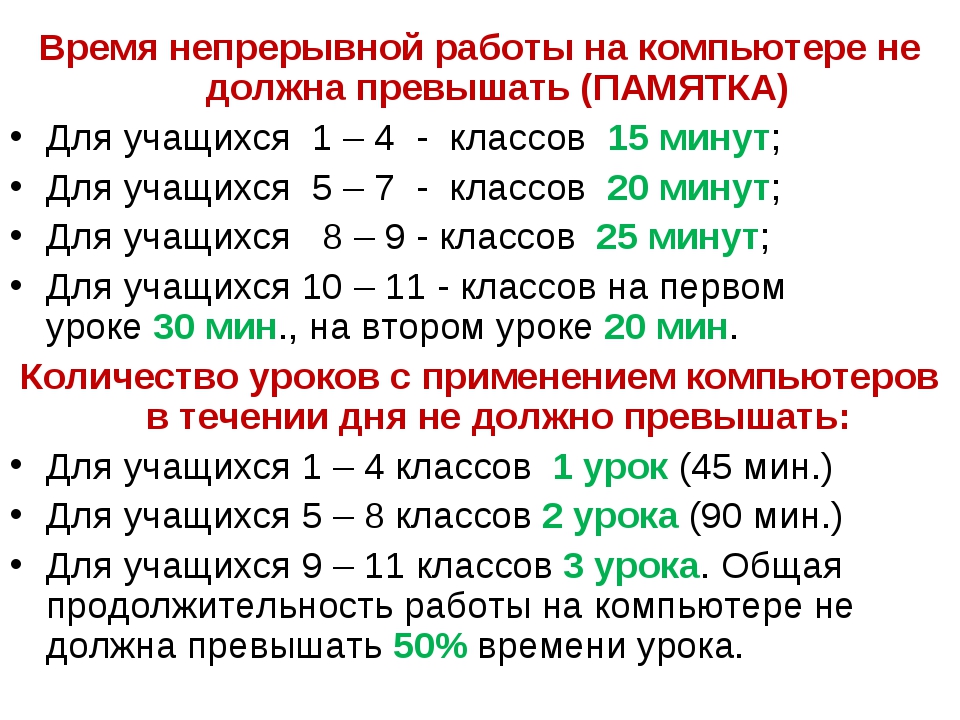 В настоящее время существует целый ряд ресурсов, помогающих и родителям, и детям в дистанционном обучении: ЯКЛАСС https://www.yaklass.ru/ , УЧИ.РУ https://uchi.ru/ , ЯНДЕКС УЧЕБНИК https://education.yandex.ru/ , РЕШУ ОГЭ https://rus-oge.sdamgia.ru/ , РЕШУ ВПР https://vpr.sdamgia.ru/ и другие.